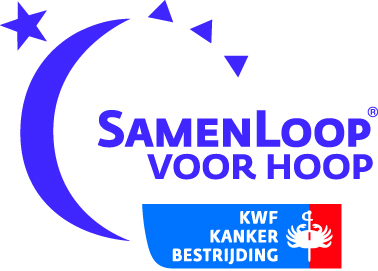 Heroes of HopeSurvivors inspireren ons niet alleen, maar ze onderstrepen – vaak op heel persoonlijke manier - het belang van de missie van KWF Kankerbestrijding en de noodzaak om ons voor deze missie in te blijven zetten.  Het Heroes of Hope programma selecteert jaarlijks een aantal survivors die zich gedurende een jaar op een bijzondere manier voor SamenLoop voor Hoop en KWF Kankerbestrijding in zullen zetten. KWF Kankerbestrijding doet mee aan dit programma en dat betekent dat zij elk jaar survivors nomineert voor de rol van Hero of Hope. Wat is het doel van het Heroes of Hope programma? Erkenning geven aan één of meerdere survivors die impact hebben gehad op hun (lokale) gemeenschapEén of meerdere survivors de mogelijkheid geven een stem te zijn voor (de missie van) KWF KankerbestrijdingAndere survivors aanmoedigen actief hun verhaal te delen en op die manier een voorbeeld te zijn en hoop te geven aan anderenTaken en verantwoordelijkheden van de Hero of HopeToestemming om verhaal en foto te gebruiken SamenLoop voor Hoop en KWF Kankerbestrijding publiek vertegenwoordigen Andere survivors werven voor lokale SamenLoop voor HoopActief deelnemen aan SamenLoop voor Hoop evenementHelpen om deelname survivors aan SamenLoop te laten groeienActief meedoen in Heroes of Hope programmaTaken en verantwoordelijkheden betrokken staflidHero of Hope voorlichten over missie, programma’s en diensten van KWF KankerbestrijdingMedewerkers KWF informeren over Hero of Hope-programmaEmpowerment van de Hero of HopeHero of Hope van de juiste middelen voorzien om zijn/haar rol te kunnen vervullenBeschikbaarheid van de Hero of Hope promotenOndersteuning, motivatie en bemoediging biedenHero of Hope in communicatieColumn op de SamenLoop-siteInterview op samenLoopvoorhoop.nlArtikel op SamenLoop-pagina van kwf.nlArtikel in Vrijwilligersnieuws (print en/of online)Facebook-posts in SamenLoop-seizoenArtikel in KrachtVerhaal op intranetPresentatie tijdens trainingenInzetbaarheid actief onder de aandacht brengen bij collega’s (bv. voor corporate campagnes)Opnemen in Global Heroes of Hope communicatie‘Wall of Heroes’ op de website samenloopvoorhoop.nlProces nominatiesBegin van elk kalenderjaar stuurt ACS formulieren voor nominatiesFormulieren worden rond gestuurd aan voorzitters SamenLoop-commissiesSurvivors worden door de commissie genomineerdGenomineerden vullen, samen met de betreffende survivorcommissies het formulier in en worden voorgedragen aan ACSACS selecteert en koppelt terug wie vanuit Nederland meedoet aan het Hero of Hope programmaStaflid plant gesprek in met Hero of Hope voor kennismaking en afspraken omtrent inzetbaarheid en communicatieStaflid is eerste aanspreekpunt voor Hero of Hope gedurende het lopende jaarStaflid zorgt voor voldoende communicatie, begeleiding en na afloop van het jaar zorgvuldige afronding